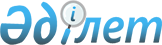 Об утверждении Правил изготовления лекарственных препаратов и изделий медицинского назначения
					
			Утративший силу
			
			
		
					Постановление Правительства Республики Казахстан от 16 января 2012 года № 60. Утратило силу постановлением Правительства Республики Казахстан от 4 июля 2019 года № 476
      Сноска. Утратило силу постановлением Правительства РК от 04.06.2019 № 476.
      В соответствии со  статьей 68 Кодекса Республики Казахстан от 18 сентября 2009 года "О здоровье народа и системе здравоохранения" Правительство Республики Казахстан ПОСТАНОВЛЯЕТ:
      1. Утвердить прилагаемые  Правила изготовления лекарственных препаратов и изделий медицинского назначения.
      2. Настоящее постановление вводится в действие по истечении десяти календарных дней после первого официального опубликования. Правила
изготовления лекарственных препаратов и изделий
медицинского назначения
1. Общие положения
      1. Настоящие Правила изготовления лекарственных препаратов и изделий медицинского назначения (далее – Правила) определяют порядок изготовления лекарственных препаратов и изделий медицинского назначения.
      2. Изготовление лекарственных препаратов и изделий медицинского назначения осуществляется субъектами в сфере обращения лекарственных средств, изделий медицинского назначения, имеющими соответствующую лицензию на изготовление лекарственных препаратов и изделий медицинского назначения.
      3. В настоящих Правилах используются следующие понятия:
      1) изготовление лекарственных препаратов – фармацевтическая деятельность, связанная с изготовлением лекарственных форм в аптеках, а также с приобретением лекарственных субстанций, хранением, контролем качества, оформлением и реализацией изготовленных лекарственных препаратов;
      2) изготовление изделий медицинского назначения – фармацевтическая деятельность, связанная с изготовлением изделий медицинского назначения в аптеках, магазинах медицинской техники и изделий медицинского назначения и магазинах оптики;
      3) надлежащая производственная практика – национальный стандарт в сфере обращения лекарственных средств, изделий медицинского назначения и медицинской техники, устанавливающий требования к организации производства, производственного процесса и проведения контроля при производстве лекарственных средств, изделий медицинского назначения и медицинской техники;
      4) стерильные лекарственные препараты – лекарственные средства в определенной лекарственной форме, прошедшие процесс стерилизации на отсутствие живых организмов.
      Сноска. Пункт 3 с изменением, внесенным постановлением Правительства РК от 23.07.2013  № 735.


      4. Изготовление лекарственных препаратов и изделий медицинского назначения осуществляется на основе лекарственных средств,  зарегистрированных в Республике Казахстан, за исключением лекарственных субстанций, произведенных в условиях надлежащей производственной практики.
      5. Технология изготовления лекарственных препаратов и изделий медицинского назначения, изготавливаемых в условиях аптеки, магазина медицинской техники и изделий медицинского назначения и магазина оптики осуществляется в соответствии с требованиями общих статей Государственной фармакопеи Республики Казахстан, отдельных фармакопейных статей, зарубежных фармакопей, признанных действующими на территории Республики Казахстан, нормативных документов, утвержденных уполномоченным органом в области здравоохранения.
      6. В медицинских организациях, не имеющих в составе аптеки с правом изготовления лекарственных препаратов, не допускается изготовление и (или) расфасовка лекарственных препаратов, перекладывание лекарственных препаратов из одной упаковки в другую, замена этикеток. 2. Порядок изготовления лекарственных препаратов
      7. Лекарственные препараты изготавливаются с учетом следующих условий:
      1) соблюдением правил выписывания рецептов, соответствия прописанных доз возрасту больного, норм единовременного отпуска, совместимости ингредиентов, входящих в состав лекарственного препарата;
      2) соблюдением технологии изготовления лекарственных препаратов;
      3) обеспечением лекарственного препарата соответствующей маркировкой и упаковкой;
      4) обеспечением надлежащего отпуска лекарственного препарата с предоставлением пациенту объективной информации о лекарственных препаратах доступными понятиями и советами по их применению и хранению.
      8. Изготовление лекарственных препаратов осуществляется:
      1) по рецептам врачей;
      2) по требованиям медицинских организаций;
      3) в виде внутриаптечной заготовки;
      4) расфасовки лекарственных средств и лекарственного растительного сырья.
      9. При изготовлении лекарственных препаратов допускаются отклонения, в пределах норм, допустимых при изготовлении лекарственных препаратов (в том числе гомеопатических) в аптеке, допустимых при расфасовке промышленной продукции в аптеке, допустимой погрешности при измерении величины кислотно-щелочного баланса согласно  приложениям 1,  2,  3 к настоящим Правилам.
      10. Условия стерилизации, хранения и сроков годности лекарственных препаратов, изготовленных в аптеке, установлены согласно  приложению 4 к настоящим Правилам.
      11. В медицинские организации лекарственные препараты из аптеки должны отпускаться только уполномоченному медицинскому персоналу по доверенности, оформленной в порядке,  установленном  законодательством Республики Казахстан. 2.1. Порядок изготовления стерильных лекарственных препаратов
      12. В асептических условиях изготавливают:
      1) лекарственные препараты для новорожденных;
      2) растворы для инъекций и инфузий;
      3) ирригационные растворы, вводимые в полости, не содержащие микроорганизмов;
      4) жидкие лекарственные препараты для новорожденных и детей до одного года;
      5) препараты в виде жидкой лекарственной формы, содержащие антибиотики и другие антимикробные вещества, а также предназначенные для нанесения на раны и ожоговые поверхности;
      6) капли глазные, офтальмологические растворы для орошений и примочки;
      7) концентрированные растворы (в том числе гомеопатические разведения);
      8) жидкие лекарственные препараты в виде внутриаптечной заготовки.
      13. Не допускаются:
      1) изготовление стерильных лекарственных препаратов при отсутствии данных о химической совместимости входящих в них лекарственных веществ, технологии и режиме стерилизации;
      2) одновременное изготовление на одном рабочем месте нескольких стерильных растворов, содержащих лекарственные вещества с различными наименованиями или одного наименования, но в разных концентрациях.
      14. Результаты контроля отдельных стадий изготовления растворов для инъекций и инфузий регистрируются в журнале регистрации результатов контроля отдельных стадий изготовления растворов для инъекций и инфузий по прилагаемой форме согласно  приложению 5 к настоящим Правилам. Журнал должен быть пронумерован, прошнурован, заверен подписью руководителя аптеки и скреплен печатью аптеки.
      15. Контроль стерильных растворов на отсутствие механических включений проводится до и после стерилизации.
      Необходимо проверять объем растворов во флаконах (бутылках) и качество их укупорки (металлический колпачок "под обкатку" не должен прокручиваться при проверке вручную, раствор не должен выливаться при опрокидывании флакона (бутылки).
      16. Флаконы с растворами после укупорки маркируются путем надписи, штамповки на крышке или с использованием металлических жетонов с указанием наименования и концентрации.
      17. Стерилизация растворов должна проводиться не позднее трех часов от начала изготовления, под контролем специалиста (фармацевта или провизора).
      Не допускается повторная стерилизация растворов.
      Регистрация параметров стерилизации производится в журнале регистрации режима стерилизации исходных лекарственных веществ, изготовленных лекарственных препаратов, вспомогательных материалов, посуды по форме согласно  приложению 6 к настоящим Правилам. Журнал должен быть пронумерован, прошнурован, заверен подписью руководителя аптеки и скреплен печатью аптеки.
      18. Номенклатура концентратов, полуфабрикатов и внутриаптечной заготовки лекарственных препаратов, изготовляемых в аптеке, ежегодно утверждается аккредитованной испытательной лабораторией, с которой заключен договор о контрольно-аналитическом обслуживании. В данный перечень включают лекарственные препараты, содержащие совместимые активные и вспомогательные вещества, на которые имеются методики анализа для полного химического контроля с установленными сроками годности.
      Сноска. Пункт 18 в редакции постановления Правительства РК от 21.01.2013  № 15 (вводится в действие по истечении десяти календарных дней со дня первого официального опубликования).

 3. Порядок изготовления изделий медицинского назначения
      19. Изделия медицинского назначения изготавливаются с учетом следующих условий:
      1) при использовании их по назначению (при эксплуатации) в соответствии с инструкциями и информацией, представляемыми изготовителем изделий они обеспечивали безопасность и не подвергали риску состояние здоровья пациентов, пользователей или других лиц;
      2) сохранения их характеристик при хранении и транспортировке;
      3) исключить или максимальным образом уменьшить риск инфицирования пациентов, пользователей и других лиц, а также контаминации самих изделий.
      20. Технические характеристики и функциональные свойства изделий медицинского назначения не должны ухудшаться в течение срока службы изделия медицинского назначения, указанного изготовителем, под действием внешних факторов, и подвергать угрозе здоровье и безопасность пациентов, пользователей при нормальной эксплуатации изделий в условиях, соответствующих инструкциям по эксплуатации изготовителя.
      21. Если изделия медицинского назначения предназначены для введения лекарственных средств, они должны быть совместимыми с этими лекарственными средствами с учетом функциональных свойств изделий медицинского назначения согласно назначению, условий применения и хранения этих лекарственных средств.
      22. Изготовление медицинской оптики производится на станках, специально предназначенных для обработки оптических линз в соответствии с рецептом, выписанным к конкретному пациенту.
      23. В обязательном порядке проводится проверка точности изготовленных очков на специальном оборудовании (диоптриметр) в присутствии клиента, на соответствие с данными рецепта. Нормы отклонений,
допустимые при изготовлении лекарственных
препаратов (в том числе гомеопатических) в аптеке
      1. Отклонения, допустимые в массе отдельных доз при расфасовке порошков, в том числе порошковыми дозаторами, определяются на прописанную дозу одного порошка.
      Отклонения, допустимые в общей массе гомеопатических тритураций, определяются на прописанную массу тритураций.
      2. Отклонения, допустимые в общей массе гранул гомеопатических (в том числе при фасовке) для одной упаковки:
      3. Отклонения, допустимые в массе отдельных доз суппозиториев и пилюль:
      1) определяют среднюю массу взвешиванием (с точностью до 0,01 г) не менее 10 суппозиториев или пилюль. При изготовлении менее 10 штук взвешивают все суппозитории;
      2) отклонения в массе суппозиториев и пилюль от средней массы определяют взвешиванием каждого суппозитория или пилюли с минимальной выборкой 5 штук;
      3) допустимые отклонения от средней массы не должны превышать:
      для суппозиториев ±5 %;
      для пилюль с массой до 0,3 г ± 10 %;
      для пилюль массой свыше 0,3 г ± 5 %.
      4. Отклонения, допустимые в массе прописанных доз отдельных лекарственных веществ в порошках, пилюлях и суппозиториях (при изготовлении методом выкатывания или выливания) определяются на дозу каждого вещества, входящего в эти лекарственные препараты:
      5. Отклонения, допустимые в общем объеме жидких лекарственных препаратов при изготовлении массо-объемным способом, а также в подпунктах 7, 9 следует иметь в виду, что отклонения предусмотрены для жидких лекарственных препаратов при изготовлении с использованием как концентратов, так и сухих веществ:
      6. Отклонения, допустимые при фасовке растворов для инъекций, изготовляемых в виде внутриаптечной заготовки:
      При отмеривании (и фасовке) жидкостей после слива струей дается выдержка на слив капель: для невязких жидкостей - в течение одной минуты, для вязких - в течение трех минут.
      7. Отклонения, допустимые при определении содержания отдельных лекарственных веществ в жидких лекарственных препаратах при изготовлении массо-объемным способом:
      8. Отклонения, допустимые в массе жидких лекарственных препаратов при изготовлении способом по массе:
      9. Отклонения, допустимые в массе входящих отдельных лекарственных веществ в жидких лекарственных препаратах при изготовлении способом по массе, и в мазях:
      Отклонения, допустимые в определении содержания входящих отдельных лекарственных веществ в жидких лекарственных препаратах при изготовлении способом по массе или массо-объемным способом, а также в мазях, определяются не на концентрацию в процентах, а на прописанную массу входящего вещества в эти лекарственные препараты согласно подпунктам 7, 9 настоящего Приложения.
      При изготовлении 10 мл 2 % раствора пилокарпина гидрохлорида берут массу навески 0,2 г, для которой допускается отклонение +-10 %. При анализе достаточно установить, что было взято не менее 0,18 г и не более 0,22 г пилокарпина гидрохлорида.
      10. Отклонения, допустимые в общей массе мазей:
      11. Отклонения, допустимые в концентратах при содержании лекарственного вещества:
      до 20 % не более ± 2 % от обозначенного процента;
      свыше 20 % не более ± 1 % от обозначенного процента.
      В данном пункте указаны отклонения от концентрации (в процентах), допустимые в концентратах при изготовлении их как массо-объемным способом, так и способом по массе.
      12. Отклонения, допустимые в гомеопатических тритурациях, растворах и разведениях жидких лекарственных препаратов:
      1) при содержании лекарственного вещества 10 % (первое десятичное разведение – Д1) не более ± 5 % от обозначенного процента;
      2) при содержании лекарственного вещества 1 % (второе десятичное разведение – Д2) не более ±5 % от обозначенного процента;
      Д3) при содержании лекарственного вещества 0,1 % (третье десятичное разведение – Д3) не более ±10 % от обозначенного процента.
      В данном пункте указаны отклонения от концентрации (в процентах), допустимые в гомеопатических тритурациях, растворах и разведениях жидких лекарственных препаратов при изготовлении их в виде концентратов и полуфабрикатов.
      При определении допустимых отклонений в проверяемых лекарственных препаратах, изготовленных в виде серий внутриаптечной заготовки, следует пользоваться нормами отклонений, приведенных в подпунктах 1 - 10 данного приложения, а также в действующей нормативной документации, регламентирующей изготовление и контроль качества различных лекарственных препаратов в аптеке.
      При изготовлении лекарственных препаратов в виде серий внутриаптечной заготовки отклонения, допустимые в массе входящих отдельных веществ, определяются на массу входящего каждого вещества, взятую для изготовления требуемого объема (или массы) данной серии (в одной емкости от одной загрузки препарата).
      При изготовлении 2 л 0,9 % раствора натрия хлорида берут массу входящего вещества 18 г, для которой допускается отклонение ±3 %. При химическом контроле достаточно установить, что было взято не менее 17,46 г, и не более 18,54 г натрия хлорида.
      Отклонения, допустимые в массе входящих отдельных веществ в лекарственных препаратах, изготовленных в виде серий внутриаптечной заготовки и изъятых из аптеки для проверки, определяются как указано выше в  пункте 2 и пункте  3.
      При рассмотрении изъятого на проверку лекарственного препарата по прописи "раствора натрия хлорида 0,9 % - 200 мл" при химическом контроле достаточно установить, что в растворе содержится не менее 1,71 г и не более 1,89 г натрия хлорида (отклонение ± 5 % согласно  пункта 7 данного приложения).
      13. При проверке лекарственных препаратов, изготовляемых в гомеопатической аптеке по индивидуальным прописям, следует пользоваться нормами отклонений, приведенными в  пунктах 1 -  4,  8 -   10 данного приложения. Нормы отклонений,
допустимые при расфасовке промышленной продукции в аптеке
      1. Отклонения, допустимые при расфасовке по массе таблеток, драже, капсул (ангро) для одной упаковки:
      На расфасовку поштучно таблеток, драже, капсул в индивидуальную упаковку допустимые отклонения не устанавливаются. Недовложенные единицы лекарственных препаратов считаются браком.
      2. Отклонения, допустимые при расфасовке жидких лекарственных препаратов по объему (для одной упаковки):
      3. Отклонения, допустимые при расфасовке жидких лекарственных препаратов по массе (для одной упаковки):
      4. Отклонения, допустимые при расфасовке мазей и линиментов по массе (для одной упаковки):
      5. Отклонения, допустимые при расфасовке ваты (для одной упаковки): Норма допустимой погрешности при измерении величины
кислотно-щелочного баланса Условия стерилизации, хранения и сроков годности
лекарственных препаратов, изготовленных в аптеке
1. Стерильные растворы во флаконах и бутылках,
герметично укупоренные резиновыми пробками под обкатку 2. Капли глазные, офтальмологические растворы для орошения,
концентрированные растворы для изготовления глазных капель 3. Лекарственные препараты для новорожденных детей 4. Мази 5. Порошки 6. Микстуры и растворы для внутреннего употребления 7. Концентрированные растворы для изготовления
жидких лекарственных препаратов 8. Капли для носа и растворы для наружного применения 9. Полуфабрикаты для изготовления наружных жидкостей,
капель для носа, порошков и мазей 10. Гомеопатические гранулы и водно-спиртовые
разведения (потенции) 11. Сроки годности других лекарственных препаратов
      форма Журнал
регистрации результатов контроля отдельных стадий изготовления
растворов для инъекций и инфузий
      продолжение таблицы
      продолжение таблицы
      форма Журнал
регистрации режима стерилизации исходных
лекарственных веществ, изготовленных лекарственных препаратов,
вспомогательных материалов, посуды
					© 2012. РГП на ПХВ «Институт законодательства и правовой информации Республики Казахстан» Министерства юстиции Республики Казахстан
				
Премьер-Министр
Республики Казахстан
К. МасимовУтверждены
постановлением Правительства
Республики Казахстан
от 16 января 2012 года № 60Приложение 1
к Правилам изготовления
лекарственных препаратов и
изделий медицинского назначения
Прописанная масса, г
Отклонения %
1
2
До 0,1
±15
Свыше 0,1 до 0,3
±10
Свыше 0,3 до 1
±5
Свыше 1 до 10
±3
Свыше 10 до 100
±3
Свыше 100 до 250
±2
Свыше 250
±0,3
Прописанная масса, г
Отклонения %
1
2
До 1
±5
Свыше 1 до 100
±3
Прописанная масса, г
Отклонения %
1
2
До 0,02
±20
Свыше 0,02 до 0,05
±15
Свыше 0,05 до 0,2
±10
Свыше 0,2 до 0,3
±8
Свыше 0,3 до 0,5
±6
Свыше 0,5 до 1
±5
Свыше 1 до 2
±4
Свыше 2 до 5
±3
Свыше 5 до 10
±2
Свыше 10
±1
Прописанный объем, мл
Отклонения, %
1
2
До 10
±10
Свыше 10 до 20 
±8
Свыше 20 до 50
±4
Свыше 50 до 150
±3
Свыше 150 до 200
±2
Свыше 200
±1
Прописанный объем, мл
Отклонения, %
1
2
До 50
±10
Свыше 50
±5
Прописанная масса, г
Отклонения %
1
2
До 0,02
±20
Свыше 0,02 до 0,1
±15
Свыше 0,1 до 0,2
±10
Свыше 0,2 до 0,5
±8
Свыше 0,5 до 0,8
±7
Свыше 0,8 до 1
±6
Свыше 1 до 2
±5
Свыше 2 до 5
±4
Свыше 5 
±3
Прописанная масса, г
Отклонения %
1
2
До 10
±10
Свыше 10 до 20
±8
Свыше 20 до 50
±5
Свыше 50 до 150
±3
Свыше 150 до 200
±2
Свыше 200
±1
Прописанная масса, г
Отклонения %
1
2
До 0,1
±20
Свыше 0,1 до 0,2
±15
Свыше 0,2 до 0,3
±12
Свыше 0,3 до 0,5
±10
Свыше 0,5 до 0,8
±8
Свыше 0,8 до 1
±7
Свыше 1 до 2
±6
Свыше 2 до 10
±5
Свыше 10
±3
Прописанная масса, г
Отклонения %
1
2
До 5
±15
Свыше 5 до 10
±10
Свыше 10 до 20
±8
Свыше 20 до 30
±7
Свыше 30 до 50
±5
Свыше 50 до 100
±3
Свыше 100
±2Приложение 2
к Правилам изготовления
лекарственных препаратов и
изделий медицинского назначения
Измеряемая масса, г
Отклонения, %
1
2
Свыше 10 до 100
±3
Свыше 100 до 250
±2
Свыше 250
±0,3
Измеряемый объем, мл
Отклонения, %
1
2
До 5
±8
Свыше 5 до 25
±5
Свыше 25 до 100
±3
Свыше 100 до 300
±1,5
Свыше 300 до 1000
±1
Свыше 1000
±0,5
Измеряемая масса, г
Отклонения, %
1
2
До 5
±4
Свыше 5 до 100
±2
Свыше 100 до 5000
±0,6
Измеряемый объем, мл
Отклонения, %
1
2
До 5
±5
Свыше 5 до 50
±4
Свыше 50 до 100
±2,5
Свыше 100 до 5000
±1
Измеряемая масса, г
Отклонения, %
1
2
Свыше 50 до 100
±8
Свыше 100 до 250
±5
Свыше 250 
±4Приложение 3
к Правилам изготовления
лекарственных препаратов и
изделий медицинского назначения
Метод измерения
Максимальная погрешность в единицах
кислотно-щелочного баланса при измерении
(измерения кислотно-щелочного баланса
проводят в сравнении с водой очищенной или
водой для инъекций)
Максимальная погрешность в единицах
кислотно-щелочного баланса при измерении
(измерения кислотно-щелочного баланса
проводят в сравнении с водой очищенной или
водой для инъекций)
Метод измерения
с интервалом рН 1-2
с интервалом рН 0,3-0,7
1
2
3
Потенциометрический
0,6
0,05
Индикаторной бумагой
1
0,3Приложение 4
к Правилам изготовления
лекарственных препаратов и
изделий медицинского назначения
№
п/п
Наимено-
вание
Состав
Срок
годности
в сутках
при t0
не выше
2500С
Условия
хранения
Режим
стерили-
зации
(темпе-
ратура,
время)
1
2
3
4
5
6
1. Растворы для инъекций и инфузий
1. Растворы для инъекций и инфузий
1. Растворы для инъекций и инфузий
1. Растворы для инъекций и инфузий
1. Растворы для инъекций и инфузий
1. Растворы для инъекций и инфузий
1
Раствор
анальгина
25 %; 50 %
Анальгина 250 г; 500 г
Воды для инъекций
до 1 л
30
В защищенном
от света
месте
1200С -
8 мин.
2
Раствор
апоморфина
гидрохлорид
1 %
Апоморфина
гидрохлорида 10 г
Анальгин 0,5 г
Цистеина 0,2 г
Раствора кислоты
хлороводородной
0,1 М-40 мл
Воды для инъекций
до 1 л
30
В защищенном
от света
месте, в
запирающемся
шкафу
1200С -
8 мин.
3
Раствор
атропина
сульфата
0,05 %;
0,1 %; 1 %;
2,5 %; 5 %
Атропина сульфат
0,5 г; 1 г; 10 г;
25 г; 50 г
Воды для инъекций
до 1 л
30
В защищенном
от света
месте, в
запирающемся
шкафу
1200С -
8 мин.
4
Раствор
"Ацесоль"
Натрия ацетата 2 г
Натрия хлорида 5 г
Калия хлорида 1 г
Воды для инъекций
до 1 л
30
1200С -
8 мин.
5
Вода для
инъекций
30
1200С -
8 мин.
6
Раствор
глицерина
10 %
Глицерина
(в пересчете на
безводный) 100 г
Натрия хлорида 9 г
Воды для инъекций
до 1 л
30
1200С -
8 мин.
7
Раствор
глюкозы
5 %; 10 %;
20 %; 25 %
Глицерина
(в пересчете на
безводную) 50 г;
100 г; 200 г; 250 г
Раствора кислоты
хлороводородной 0,1 М
до рН 3,0-4,1
Натрия хлорида
0,26 г
Воды для инъекций
до 1 л
30
1200С -
8 мин.
8
Раствор
глюкозы 5 %
с калия
хлоридом
0,5 % или
1 %
Глюкозы (в пересчете
на безводную) 50 г
Калия хлорида 5 г
или 10 г
Воды для инъекций
до 1 л
60
1200С -
8 мин.
9
Раствор
глюкозы
10 %
солевой
Глюкозы (в пересчете
на безводную) 10 г
Калия хлорида 2 г
Кальция хлорида
(в пересчете на
безводный) 0,4 г
Воды для инъекций до 1 л
90
1200С -
8 мин.
10
Раствор
глюкозы
цитратный
Глюкозы (в пересчете
на безводную)
22,05 г
Кислоты лимонной
7,3 г
Натрия цитрата
(в пересчете на
безводный) 16, 18 г
(водного 22 г)
Воды для инъекций до 1 л
30
1200С -
8 мин.
11
Раствор
дибазола
0,5 %; 1 %;
2 %
Дибазола 5 г; 10 г; 20 г
Раствора кислоты
хлороводородной
0,1 М-10 мл
Воды для инъекций
до 1 л
60-для
0,5 % и
1 %
30-для
2 %
1200С -
8 мин.
12
Раствор
дикаина
0,1 %;
0,25 %;
0,3 %
Дикаина 1 г; 2,5 г; 3 г
Раствора кислоты
хлороводородной
0,1 М - 10 м
Воды для инъекций
до 1 л
30
В запираю-
щемся шкафу
1200С -
8 мин.
13
Раствор
дикаина
1 %; 2 %
Дикаина 10 г; 20 г
Натрия тиосульфата 0,5 г
Воды для инъекций
до 1 л
90
В запираю-
щемся шкафу
1200С -
8 мин.
14
Раствор
димедрола
1 %; 2 %
Димедрола 10 г; 20 г
Воды для инъекций
до 1 л
30
В защищен-
ном от света
месте
1200С -
8 мин.
15
Раствор
"Дисоль"
Натрия хлорида 6 г
Натрия ацетата 2 г
Воды для инъекций
до 1 л
30
1200С -
8 мин.
16
Жидкость
Петрова
кровезаме-
няющая
Натрия хлорида 15 г
Калия хлорида 0,2 г
Кальция хлорида 1 г
Воды для инъекций
до 1 л
30
1200С -
8 мин.
17
Раствор
калия
хлорида
0,5 %; 1 %;
3 %; 5 %;
7,5 %; 10 %
Калия хлорида 5 г;
10 г; 30 г; 50 г;
75 г; 100 г
Воды для инъекций
до 1 л
30
1200С -
8 мин.
18
Раствор
калия
хлорида
0,25 %;
0,5%; 1% с
глюкозой
или натрия
хлоридом
Калия хлорида 2,5 г;
5 г; 10 г
Глюкозы (в пересчете
на безводную) 50 г
или натрия хлорида 9 г
Воды для инъекций
до 1 л
30
1200С -
8 мин.
19
Раствор
кальция
глюконата
10 %
Кальция глюконата 100 г
Воды для инъекций до 1 л
7
1200С -
8 мин.
20
Раствор
кальция
0,25 %;
0,5 %; 1 %;
5 %; 10 %
Кальция хлорида
2,5 г; 5 г; 10 г; 50 г;
100 г
Воды для инъекций
до 1 л
30
1200С -
8 мин.
21
Раствор
кардиопле-
гический
№ 1
Натрия хлорида 4,5 г
Калия хлорида 2,22 г
Магния хлорида
(в пересчете на
безводный) 0,4 г
Кальция глюконата 0,3 г
Глюкозы (в пересчете
на безводную) 1 г
Маннита 18 г
Воды для инъекций до 1 л
6 мес.
1200С -
8 мин.
22
Раствор
кардиопле-
гический
№ 3
Натрия хлорида 4,5 г
Калия хлорида 1,125 г
Магния хлорида
(в пересчете на
безводный) 3,232 г
Кальция глюконата 0,3 г
Глюкозы (в пересчете
на безводную) 1 г
Маннита 19 г
Воды для инъекций до 1 л
12 мес.
1200С -
8 мин.
23
Раствор
"Квартасоль"
Натрия
гидрокарбоната 1 г
Натрия ацетата 2,6 г
Натрия хлорида 4,75 г
Калия хлорида 1,5 г
Воды для инъекций до 1 л
90
1200С-
8 мин.
24
Раствор
кислоты
аминокап-
роновой 5 %
Кислоты
аминокапроновой 50 г
Натрия хлорида 9 г
Воды для инъекций до 1 л
30
В защищенном
от света
месте
1200С-
8 мин.
25
Раствор
кислоты
аскорбино-
вой 5 %; 10 %
Кислоты аскорбиновой
50 г; 100 г
Натрия гидрокарбоната
23,85 г; 47,70 г
Натрия сульфита
безводного 2 г
Воды для инъекций до 1 л
30
В защищенном
от света месте
1200С-
8 мин.
26
Раствор
кислоты
глютамино-
вой 1 %
Кислоты глютаминовой 10 г
Воды для инъекций до 1 л
30
В защищенном
от света месте
27
Раствор кислоты
никотиновой
1 %
Кислоты никотиновой 10 г
Натрия гидрокарбоната 7 г Воды для инъекций до 1 л
60
В защищенном
от света месте
1200С-
8 мин.
28
Раствор
кофеина-
бензоата
10 %; 20 %
Кофеина-бензоата
натрия 100 г; 200 г
Раствора натрия
гидроокиси 0,1 М - 4 мл
Воды для инъекций до 1 л
30
1200С-
8 мин.
29
Раствор
магния
сульфата
10 %; 20 %;
25 %; 33 %
Магния сульфата
100 г; 200 г; 250 г; 330 г
Воды для инъекций до 1 л
30
1200С-
8 мин.
30
Раствор
метиленово-
го синего
0,02 %; 1 %
Метиленового синего
0,2 г; 10 г
Воды для инъекций до 1 л
30
1200С-
8 мин.
31
Раствор
натрия
бензоата
15 %
Натрия бензоата 150 г
Воды для инъекций до 1 л
30
32
Раствор
натрия
бромида
5 %; 10 %;
20 %
Натрия бромида 50 г;
100 г; 200 г
Воды для инъекций до 1 л
30
В защищенном
от света
месте
1200С-
8 мин.
33
Раствор
натрия
гидрокар-
боната 3 %;
4 %; 5 %; 7 %
Натрия гидрокарбоната
30 г; 40 г; 50 г; 70 г
Воды для инъекций до 1 л
30
1200С-
8 мин.
34
Раствор
натрия
гидрокарбо-
ната 3 %;
4 %; 5 %;
7 %; 8,4 %
стабилизи-
рованный
Натрия
гидрокарбоната 30 г;
40 г; 50 г; 70 г; 84 г
Трилона Б 0,1 г
(для 3-5 % раствора)
0,2 г (для 7-8,4 % раствора)
Воды для инъекций до 1 л
30
1200С-
8 мин.
35
Раствор
натрия
гидроцитра-
та 4 %;
5 %; 6 %
Натрия гидроцитрита
40 г; 50 г; 60 г
Воды для инъекций до 1 л
30
1200С-
8 мин.
36
Раствор
натрия
йодида 5 %;
10 %; 20 %
Натрий йодида 50 г;
100 г; 200 г
Воды для инъекций до 1 л
30
В защищенном
от света месте
1200С-
8 мин.
37
Раствор
натрия
параамино-
салицилата
3 %
Натрия параамино-
салициалата 30 г
Натрия сульфита
безводного 5 г
Воды для инъекций до 1 л
7
В защищенном
от света месте
1200С-
8 мин.
38
Раствор
натрия
салицилата
3 %; 10 %
Натрия салицилата
30 г; 100 г
Натрия метабисульфита 1 г
Воды для инъекций до 1 л
30
В защищенном
от света месте
1200С-
8 мин.
39
Раствор
натрия
хлорида
0,45 %;
0,9 %;
5,85 %;
10 %
Натрия хлорида
4,5 г; 9 г; 58,5 г; 100 г
Воды для инъекций до 1 л
90
1200С-
8 мин.
40
Раствор
натрия
цитрата
4 %; 5 %
Натрия цитрата
(в пересчете на
сухое вещество) 40 г; 50 г
Воды для инъекций до 1 л
30
1200С-
8 мин.
41
Раствор ни-
котинамида
1 %; 2 %;
2,5 %; 5 %
Никотинамида 10 г;
20 г; 25 г; 50 г
Воды для инъекций до 1 л
30
В защищенном
от света месте
1200С-
8 мин.
42
Раствор
новокаина
0,25 %;
0,5 %; 1 %;
2 %
Новокаина 2,5 г;
5 г; 10 г; 20 г
Раствора кислоты
хлороводородной
0,1 М до рН 3,8-4,5
Воды для инъекций до 1 л
30
В защищенном
от света месте
1200С-
8 мин.
43
Раствор
новокаина
2 %; 5 %;
10 %
Новокаина 20 г; 50 г; 100 г
Раствор кислоты
хлороводородной
0,1 М - 4 мл; 6 мл; 8 мл
Натрия тиосульфата 0,5 г
Воды для инъекций до 1 л 
90
В защищенном
от света месте
1200С-
8 мин.
44
Раствор
норсульфа-
зол–натрия 5 %; 10 %
Норсульфазол-натрия
(в пересчете на
сухое вещество) 50 г; 100 г
Воды для инъекций до 1 л
5 % - 30
10 % - 10
В защищенном
от света 
месте
1200С-
8 мин.
45
Раствор
папаверина
гидрохло-
рида 2 %
Папаверина
гидрохлорида 20 г
Воды для инъекций до 1 л
30
В защищенном
от света месте
1200С-
8 мин.
46
Раствор
Рингера
Натрия хлорида 9 г
Калия хлорида 0,2 г
Кальция хлорида 0,2 г
Натрия
гидрокарбоната 0,2 г
Воды для инъекций до 1 л
30
1200С-
8 мин.
47
Раствор
Рингера-
ацетата
Натрия хлорида 5,26 г
Натрия ацетата
(в пересчете на
безводный) 4,10 г
Кальция хлорида
(в пересчете на
безводный) 0,28 г
Магния хлорида
(в пересчете на
безводный) 0,14 г
Калия хлорида 0,37 г
Кислоты хлороводородной
разведенной (8 %) 0,2 мл
Воды для инъекций до 1 л
30
1200С –
8 мин.
48
Раствор
Рингера-
Локка
(препарат
получают
путем
смешивания
равных
объемов
двух от-
дельно при-
готовленных
и простери-
лизованных
растворов,
один из
которых -
раствор
натрия гид-
рокарбона-
та, другой
- глюкозы
с солями)
Натрия хлорида 9 г
Калия хлорида 0,2 г
Кальция хлорида 0,2 г
Натрия
гидрокарбоната 0,2 г
Глюкозы (в пересчете
на безводную) 1 г
Воды для инъекций до 1 л
Срок
хранения
каждого
из растворов
30 суток
1200С –
8 мин.
49
Раствор
синьки
Эванса
0,5 %
Синьки Эванса
(в пересчете на
безводную) 5 г
Воды для инъекций до 1 л
30
1200 С –
8 мин.
50
Раствор
спазмолити-
на 0,5 %;
1 %
Спазмолитина 5 г; 10 г
Раствора кислоты
хлороводородной
0,1 М - 20 мл
Воды для инъекций до 1 л
30
В защищенном
от света месте
1200С –
8 мин.
51
Раствор
стрептоцида
растворимо-
го 5 %;
10 %
Стрептоцида
растворимого
(в пересчете на
сухое вещество)
50 г; 100 г
Натрия тиосульфата 1 г
Воды для инъекций до 1 л
30
В защищенном
от света месте
1200С –
8 мин.
52
Раствор
тримекаина
0,25 %;
0,5 %; 1 %;
2 %; 5 %
Тримекаина
(в пересчете на
безводный) 2,5 г;
5 г; 10 г; 20 г; 50 г
Натрия хлорида
8,5 г; 8 г; 7 г; 5 г
Воды для инъекций до 1 л
30+
В защищенном
от света
месте
Раствор
тримекаина
5 % не
изотонируют
1200С –
8 мин.
53
Раствор 
"Трисоль"
Калия хлорида 1 г
Натрия хлорида 5 г
Натрия гидрокарбоната 4 г
Воды для инъекций до 1 л
30
1200С –
8 мин.
54
Раствор
фурагина
растворимо-
го 0,1 %
с натрия
хлоридом
0,9 %
Фурагина
растворимого 10 % с
натрия хлоридом 90 % - 10 г
Воды для инъекций до 1 л
7
В защищенном
от света
месте
1000С –
30 мин.
55
Раствор
"Хлосоль"
Калия хлорида 1,5 г
Натрия хлорида 4,75 г
Натрия ацетата 3,6
Воды для инъекций до 1 л
30
1200С –
8 мин.
56
Раствор
этазолнатрия
10 %; 20 %
Этазол-натрия (в
пересчете на сухое
вещество) 100 г; 200 г
Натрия сульфита
(безводного) 3,5 г
Натрия гидроцитрата 1 г; 2 г
Воды для инъекций до 1 л
180
В защищенном
от света
месте
1200С –
8 мин.
57
Раствора
эфедрина
гидрохло-
рида 2 %;
3 %; 5 %
Эфедрина
гидрохлорида 20 г; 30 г; 50 г
Воды для инъекций до 1 л
30
В защищенном
от света
месте
1200С –
8 мин.
Время стерилизационной выдержки указано для растворов объемом до 100
миллилитров. С увеличением объема раствора время стерилизации увеличивают в
соответствии со статьей "Стерилизация" Государственной фармакопеи Республики
Казахстан.
Время стерилизационной выдержки указано для растворов объемом до 100
миллилитров. С увеличением объема раствора время стерилизации увеличивают в
соответствии со статьей "Стерилизация" Государственной фармакопеи Республики
Казахстан.
Время стерилизационной выдержки указано для растворов объемом до 100
миллилитров. С увеличением объема раствора время стерилизации увеличивают в
соответствии со статьей "Стерилизация" Государственной фармакопеи Республики
Казахстан.
Время стерилизационной выдержки указано для растворов объемом до 100
миллилитров. С увеличением объема раствора время стерилизации увеличивают в
соответствии со статьей "Стерилизация" Государственной фармакопеи Республики
Казахстан.
Время стерилизационной выдержки указано для растворов объемом до 100
миллилитров. С увеличением объема раствора время стерилизации увеличивают в
соответствии со статьей "Стерилизация" Государственной фармакопеи Республики
Казахстан.
Время стерилизационной выдержки указано для растворов объемом до 100
миллилитров. С увеличением объема раствора время стерилизации увеличивают в
соответствии со статьей "Стерилизация" Государственной фармакопеи Республики
Казахстан.
2. Другие стерильные растворы
2. Другие стерильные растворы
2. Другие стерильные растворы
2. Другие стерильные растворы
2. Другие стерильные растворы
2. Другие стерильные растворы
1
2
3
4
5
6
58
Раствор
глюкозы
50 % (для
интраам-
неального
введения)
Глюкозы (в пересчете
на безводную) 500 г
Воды очищенной до 1 л
90
1200С –
8 мин.
59
Раствор
кислоты
борной 2 %
Кислоты борной 20 г
Воды очищенной до 1 л
30
1200С –
8 мин.
60
Раствор
метилура-
цила 0,7 %
Метилурацила 7 г
Воды очищенной до 1 л
30
В защищенном
от света
месте
1200С –
8 мин.
61
Раствор
натрия
тетрабората
20 % в
глицерине 
Натрия тетрабората 20 г
Глицерина 80 г
30
1200С –
8 мин.
62
Раствор
натрия
хлорида
20 % (для
интраам-
неального
введения)
Натрия хлорида 200 г
Воды очищенной до 1 л
90
1200С –
8 мин.
63
Раствор
фурацилина
0,01 %;
0,02 %
Фурацилина 0,1 г; 0,2 г
Натрия хлорида 9 г
Воды очищенной до 1 л
30
В защищенном
от света
месте
1200С –
8 мин.
64
Раствор
хлоргексидина
биглюконата
0,02 %;
0,05 %
Раствора
хлоргексидина
биглюконата 20 % - 1 мл;
2,5 мл
Воды очищенной до 1 л
90
1200С –
8 мин.
65
Раствор
этакридина
лактата
0,1 %
Этакридина лактата 1 г
Воды очищенной до 1 л
30
В защищенном
от света
месте
1200С –
8 мин. 
№
п/п
Наименование
и состав
лекарственного
препарата
Наименование
и состав
лекарственного
препарата
Срок
годности в
сутках при t
Срок
годности в
сутках при t
Срок
годности в
сутках при t
Срок
годности в
сутках при t
Условия
хранения
Режим
стери-
лизации
(темпе-
ратура,
время)
Примечание
№
п/п
Наименование
и состав
лекарственного
препарата
Наименование
и состав
лекарственного
препарата
не
вы-
ше
250С
не
вы-
ше
250С
3-50С
3-50С
Условия
хранения
Режим
стери-
лизации
(темпе-
ратура,
время)
Примечание
1
2
2
3
3
4
4
5
6
7
1. Капли глазные
1. Капли глазные
1. Капли глазные
1. Капли глазные
1. Капли глазные
1. Капли глазные
1. Капли глазные
1. Капли глазные
1. Капли глазные
1. Капли глазные
1
Раствор
амидопирина 2 %
Состав:
Амидопирина 0,2 г
Натрия хлорида 0,06 г
Воды очищенной до 10 мл
Раствор
амидопирина 2 %
Состав:
Амидопирина 0,2 г
Натрия хлорида 0,06 г
Воды очищенной до 10 мл
30
30
30
30
В защищенном
от света месте
1200С –
8 мин.
2
Раствор атропина
сульфата 0,25 %;
0,5 %; 1 %
Состав:
Атропина сульфата
0,025 г; 0,05 г; 0,1 г
Натрия хлорида 0,088 г;
0,085 г; 0,08 г
Воды очищенной до 10 мл
Раствор атропина
сульфата 0,25 %;
0,5 %; 1 %
Состав:
Атропина сульфата
0,025 г; 0,05 г; 0,1 г
Натрия хлорида 0,088 г;
0,085 г; 0,08 г
Воды очищенной до 10 мл
30
В защищенном
от света
месте,
в запирающемся
шкафу
1000С –
30 мин.
3
Раствор гоматропина
гидробромида 0,5 %, 1 %
Состав:
Гоматропина
гидробромида
0,05 г; 0,1 г
Натрия хлорида
0,082 г; 0,074 г
Воды очищенной 10 мл
Раствор гоматропина
гидробромида 0,5 %, 1 %
Состав:
Гоматропина
гидробромида
0,05 г; 0,1 г
Натрия хлорида
0,082 г; 0,074 г
Воды очищенной 10 мл
30
30
30
30
В защищенном
от света
месте, в
запирающемся
шкафу
1200С –
8 мин.
4
Раствор дикаина
0,25 %; 0,5 %; 1 %
Состав:
Дикаина 0,025 г;
0,05 г; 0,1 г
Натрия хлорида
0,085 г; 0,081 г; 0,072 г
Воды очищенной до 10 мл
Раствор дикаина
0,25 %; 0,5 %; 1 %
Состав:
Дикаина 0,025 г;
0,05 г; 0,1 г
Натрия хлорида
0,085 г; 0,081 г; 0,072 г
Воды очищенной до 10 мл
30
В запирающемся
шкафу
1000С -
30 мин.
5
Раствор дикаина
0,5 %; 1 %; 2 %; 3 %
Состав:
Дикаина 0,05 %
0,1 г; 0,2 г; 0,3 г
Натрия хлорида
0,081 г; 0,072 г;
0,053 г; 0,035 г
Натрия тиосульфата
0,005 г
Воды очищенной до 10 мл
Раствор дикаина
0,5 %; 1 %; 2 %; 3 %
Состав:
Дикаина 0,05 %
0,1 г; 0,2 г; 0,3 г
Натрия хлорида
0,081 г; 0,072 г;
0,053 г; 0,035 г
Натрия тиосульфата
0,005 г
Воды очищенной до 10 мл
120
120
120
0,5 % -
90
1 % -
30
В запирающемся
шкафу
1200С –
8 мин.
Раствор
дикаина
0,5 % гото-
вят без ста-
билизатора.
Раствор
дикаина 2 %-
3 % хранить в
холодильнике
нельзя
6
Дикаина 0,05 г
Цинка сульфата 0,05 г
Раствора кислоты
борной 2 % - 10 мл
Дикаина 0,05 г
Цинка сульфата 0,05 г
Раствора кислоты
борной 2 % - 10 мл
30
30
30
30
В запирающемся
шкафу
1200С –
8 мин.
7
Дикаина 0,05 г
Цинка сульфата 0,05 г
Раствора кислоты
борной 2 % - 10 мл
Резорцина 0,05
Дикаина 0,05 г
Цинка сульфата 0,05 г
Раствора кислоты
борной 2 % - 10 мл
Резорцина 0,05
30
30
30
30
В защищенном
от света
месте,
в запирающемся
шкафу
1200С –
8 мин.
После
стерилизации
и охлаждения
раствора,
содержащего
дикаин,
кислоту
борную,
цинка
сульфат,
добавляется
резорцин в
асептических
условиях
8
Раствор димедрола
0,25 %; 0,5 %
Состав:
Димедрола 0,025 г; 0,05 г
Натрия хлорида
0,085 г; 0,08 г
Воды очищенной до 10 мл
Раствор димедрола
0,25 %; 0,5 %
Состав:
Димедрола 0,025 г; 0,05 г
Натрия хлорида
0,085 г; 0,08 г
Воды очищенной до 10 мл
90
90
90
90
В защищенном
от света месте
1200С –
8 мин.
9
Димедрола 0,02 г
Раствора кислоты
борной 2 % - 10 мл
Димедрола 0,02 г
Раствора кислоты
борной 2 % - 10 мл
30
В защищенном
от света месте
1200С –
8 мин.
10
Раствор калия
йодида 3 %
Состав:
Калия йодида 0,3 г
Воды очищенной
до 10 мл
Раствор калия
йодида 3 %
Состав:
Калия йодида 0,3 г
Воды очищенной
до 10 мл
30
30
30
30
В защищенном
от света месте
1200С –
8 мин.
11
Калия йодида
0,05 г
Кальция хлорида
(в пересчете на
безводный) 0,05 г
Натрия хлорида 0,055 г
Воды очищенной до 10 мл
Калия йодида
0,05 г
Кальция хлорида
(в пересчете на
безводный) 0,05 г
Натрия хлорида 0,055 г
Воды очищенной до 10 мл
90
90
90
90
В защищенном
от света месте
1200С –
8 мин.
12
Раствор кальция
хлорида 3 %
Состав:
Кальция хлорида
(в пересчете на
безводный) 0,3 г
Воды очищенной до 10 мл
Раствор кальция
хлорида 3 %
Состав:
Кальция хлорида
(в пересчете на
безводный) 0,3 г
Воды очищенной до 10 мл
30
30
30
1200С –
8 мин.
13
Раствор кислоты
аскорбиновой 0,2 %
Состав:
Кислоты
аскорбиновой 0,02 г
Натрия хлорида 0,086 г
Воды очищенной
свежепрокипяченной
до 10 мл
Раствор кислоты
аскорбиновой 0,2 %
Состав:
Кислоты
аскорбиновой 0,02 г
Натрия хлорида 0,086 г
Воды очищенной
свежепрокипяченной
до 10 мл
2
2
2
7
В защищенном
от света месте
1000С –
30 мин.
14
Раствор клофелина
0,125 %; 0,25 %; 0,5 %
Состав:
Клофелина 0,0125 г;
0,025 г; 0,05 г
Натрия хлорида 0,09 г
Воды очищенной до 10 мл
Раствор клофелина
0,125 %; 0,25 %; 0,5 %
Состав:
Клофелина 0,0125 г;
0,025 г; 0,05 г
Натрия хлорида 0,09 г
Воды очищенной до 10 мл
90
90
90
90
В защищенном
от света месте
1200С –
8 мин.
15
Раствор колларгола
2 %; 3 %
Состав:
Колларгола 0,2 г; 0,3 г
Воды очищенной
до 10 мл
Раствор колларгола
2 %; 3 %
Состав:
Колларгола 0,2 г; 0,3 г
Воды очищенной
до 10 мл
30
30
30
30
В защищенном
от света месте
Готовят
в асеп-
тичес-
ких ус-
ловиях
Раствор
можно
фильтровать
через
бумажный
обеззоленный
фильтр
16
Раствор
левомицетина 0,2 %
Состав:
Левомицетина 0,02 г
Натрия хлорида 0,09 г
Воды очищенной до 10 мл
Раствор
левомицетина 0,2 %
Состав:
Левомицетина 0,02 г
Натрия хлорида 0,09 г
Воды очищенной до 10 мл
7
7
7
7
В защищенном
от света месте
1000С –
30 мин.
17
Левомицетина 0,01 г
Раствора кислоты
борной 2 % - 10 мл
Левомицетина 0,01 г
Раствора кислоты
борной 2 % - 10 мл
7
7
7
30
В защищенном
от света месте
1000С -
30 мин.
18
Левомицетина 0,02 г
Цинка сульфата 0,03 г
Резорцина 0,05 г
Раствора кислоты
борной 2 % - 10 мл
Левомицетина 0,02 г
Цинка сульфата 0,03 г
Резорцина 0,05 г
Раствора кислоты
борной 2 % - 10 мл
15
В защищенном
от света месте
1000С -
30 мин.
После стери-
лизации и
охлаждения
раствора,
содержащего
левомицетин,
кислоту
борную и
цинка сульфат
добавляется
резорцин в
асептических
условиях.
19
Мезатона 0,02 г
Раствора кислоты
борной 2 % - 10 мл
Мезатона 0,02 г
Раствора кислоты
борной 2 % - 10 мл
7
7
7
30
В защищенном
от света месте
1200С –
8 мин.
20
Раствор мезатона
1 %; 2 %
Состав:
Мезатона 0,1 г; 0,2 г
Натрия хлорида
0,062 г; 0,034 г
Воды очищенной до 10 мл
Раствор мезатона
1 %; 2 %
Состав:
Мезатона 0,1 г; 0,2 г
Натрия хлорида
0,062 г; 0,034 г
Воды очищенной до 10 мл
7
В защищенном
от света месте
1200С –
8 мин.
21
Раствор мезатона 1 %
Состав:
Мезатона 0,1 г
Натрия хлорида 0,056 г
Натрия метабисульфита
0,01 г
Воды очищенной до 10 мл
Раствор мезатона 1 %
Состав:
Мезатона 0,1 г
Натрия хлорида 0,056 г
Натрия метабисульфита
0,01 г
Воды очищенной до 10 мл
30
30
30
30
В защищенном
от света месте
1200С –
8 мин.
22
Натрия
гидрокарбоната 0,05 г
Натрия тетрабората
0,05 г
Натрия хлорида 0,04 г
Воды очищенной до 10 мл
Натрия
гидрокарбоната 0,05 г
Натрия тетрабората
0,05 г
Натрия хлорида 0,04 г
Воды очищенной до 10 мл
30
30
30
30
1200С –
8 мин.
23
Раствор натрия
йодида 3 %
Состав:
Натрия йодида 0,3 г
Воды очищенной до 10 мл
Раствор натрия
йодида 3 %
Состав:
Натрия йодида 0,3 г
Воды очищенной до 10 мл
30
30
30
30
В защищенном
от света месте
1000С –
30 мин.
24
Натрия йодида 0,4 г
Кальция хлорида
(в пересчете на
безводный) 0,4 г
Воды очищенной до 10 мл
Натрия йодида 0,4 г
Кальция хлорида
(в пересчете на
безводный) 0,4 г
Воды очищенной до 10 мл
30
30
30
30
В защищенном
от света месте
1000С –
30 мин.
25
Раствор новокаина 1 %
Состав:
Новокаина 0,1 г
Натрия хлорида 0,072 г
Воды очищенной до 10 мл
Раствор новокаина 1 %
Состав:
Новокаина 0,1 г
Натрия хлорида 0,072 г
Воды очищенной до 10 мл
30
30
30
30
В защищенном
от света месте
1000С –
30 мин.
26
Новокаина 0,05 г
Цинка сульфата 0,02 г
Резорцина 0,1 г
Раствора кислоты
борной 1 % - 10 мл
Новокаина 0,05 г
Цинка сульфата 0,02 г
Резорцина 0,1 г
Раствора кислоты
борной 1 % - 10 мл
10
10
10
30
В защищенном
от света месте
1000С –
30 мин.
После
стерилизации
и охлаждения
раствора,
содержащего
новокаин, кислоту
борную и
цинка сульфат,
добавляется
резорцин в
асептических
условиях
27
Новокаина 0,05 г
Цинка сульфата 0,02 г
Резорцина 0,1 г
Кислоты борной 0,1 г
Раствора адреналина гидрохлорида
0,1 % - 10 капель
Воды очищенной
до 10 мл
Новокаина 0,05 г
Цинка сульфата 0,02 г
Резорцина 0,1 г
Кислоты борной 0,1 г
Раствора адреналина гидрохлорида
0,1 % - 10 капель
Воды очищенной
до 10 мл
10 
10 
10 
20
В защищенном
от света месте
1000С –
30 мин.
После
стерилизации
и охлаждения
раствора,
содержащего
новокаин,
кислоту бор-
ную, цинка
сульфат,
Добавляется
резорцин и
раствор
адреналина
гидрохлорида в
асептических
условиях
28
Раствор
норсульфазол
натрия 10 %
Состав:
Норсульфазол натрия
(в пересчете на
сухое вещество) 1 г
Воды очищенной до 10 мл
Раствор
норсульфазол
натрия 10 %
Состав:
Норсульфазол натрия
(в пересчете на
сухое вещество) 1 г
Воды очищенной до 10 мл
10
10
10
30
В защищенном
от света месте
1200С –
8 мин.
Под пробку
необходимо
подкладывать
нелакирован-
ный целлофан
(ГОСТ 7730 -74),
промытый
водой очищенной
29
Раствор пилокарпина
гидрохлорида 1 %;
2 %; 4 %; 6 %
Состав:
Пилокарпина
гидрохлорида
0,1 г; 0,2 г; 0,4 г; 0,6 г
Натрия хлорида
0,068 г; 0,046 г
Воды очищенной до 10 мл
Раствор пилокарпина
гидрохлорида 1 %;
2 %; 4 %; 6 %
Состав:
Пилокарпина
гидрохлорида
0,1 г; 0,2 г; 0,4 г; 0,6 г
Натрия хлорида
0,068 г; 0,046 г
Воды очищенной до 10 мл
30
30
30
30
В защищенном
от света
месте, в
запирающемся
шкафу
1200С –
8 мин.
30
Пилокарпина
гидрохлорида 0,1 г
Раствора кислоты
борной 2 % - 10 мл
Пилокарпина
гидрохлорида 0,1 г
Раствора кислоты
борной 2 % - 10 мл
30
В защищенном
от света
месте, в
запирающемся
шкафу
1200С –
8 мин.
31
Раствор
рибофлавина 0,02 %
Состав:
Рибофлавина 0,002
Натрия хлорида 0,09 г
Воды очищенной
до 10 мл
Раствор
рибофлавина 0,02 %
Состав:
Рибофлавина 0,002
Натрия хлорида 0,09 г
Воды очищенной
до 10 мл
90
90
90
30
В защищенном
от света месте
1200С –
8 мин.
32
Рибофлавина 0,001 г
Кислоты аскорби-
новой 0,03 г
Кислоты борной 0,2 г
Воды очищенной
свежепрокипяченной
до 10 мл
Рибофлавина 0,001 г
Кислоты аскорби-
новой 0,03 г
Кислоты борной 0,2 г
Воды очищенной
свежепрокипяченной
до 10 мл
2
2
2
7
В защищенном
от света месте
1000С -
30 мин.
33
Рибофлавина 0,002 г
Кислоты аскорбиновой 0,02 г
Глюкозы (в пересчете на
безводную) 0,2 г
Натрия хлорида 0,05 г
Воды очищенной
свежепрокипяченной
до 10 мл
Рибофлавина 0,002 г
Кислоты аскорбиновой 0,02 г
Глюкозы (в пересчете на
безводную) 0,2 г
Натрия хлорида 0,05 г
Воды очищенной
свежепрокипяченной
до 10 мл
2
2
2
7
В защищенном
от света месте
1000С –
30 мин.
34
Рибофлавина
0,002 г
Калия йодида 0,2 г
Глюкозы ( в пересчете
на безводную) 0,2 г
Трилона Б 0,003 г
Воды очищенной до 10 мл
Рибофлавина
0,002 г
Калия йодида 0,2 г
Глюкозы ( в пересчете
на безводную) 0,2 г
Трилона Б 0,003 г
Воды очищенной до 10 мл
30
30
30
30
В защищенном
от света месте
1000С –
30 мин.
35
Рибофлавина 0,002 г
Калия йодида 0,2 г
Глюкозы
( в пересчете на
безводную) 0,2 г
Трилона Б 0,003 г
Раствор
метилцеллюлозы
1 % - 10 мл
Рибофлавина 0,002 г
Калия йодида 0,2 г
Глюкозы
( в пересчете на
безводную) 0,2 г
Трилона Б 0,003 г
Раствор
метилцеллюлозы
1 % - 10 мл
30
30
30
30
В защищенном
от света месте
1000С -
30 мин.
36
Рибофлавина 0,002 г
Кислоты
аскорбиновой 0,02 г
Глюкозы (в пересчете на безводную) 0,2 г
Натрия
метабисульфита 0,01 г
Трилона Б 0,003 г
Воды очищенной
свежепрокипяченной
до 10 мл
Рибофлавина 0,002 г
Кислоты
аскорбиновой 0,02 г
Глюкозы (в пересчете на безводную) 0,2 г
Натрия
метабисульфита 0,01 г
Трилона Б 0,003 г
Воды очищенной
свежепрокипяченной
до 10 мл
7
7
7
30
В защищенном
от света месте
1000С –
30 мин.
37
Рибофлавина 0,002 г
Кислоты
аскорбиновой 0,02 г
Глюкозы (в пересчете на
безводную) 0,2 г
Натрия
метабисульфита 0,01 г
Трилона Б 0,003 г
Раствора
метилцеллюлозы
1 % - 10 мл
Рибофлавина 0,002 г
Кислоты
аскорбиновой 0,02 г
Глюкозы (в пересчете на
безводную) 0,2 г
Натрия
метабисульфита 0,01 г
Трилона Б 0,003 г
Раствора
метилцеллюлозы
1 % - 10 мл
7
7
7
30
В защищенном
от света месте
1000С –
30 мин.
38
Раствор скополамина
гидробромида
0,1 %; 0,25 %
Состав: Скополамина
гидробромида
(в пересчете на
безводный)
0,01 г; 0,025 г
Натрия хлорида
0,09 г; 0,087 г
Воды очищенной до 10 мл
Раствор скополамина
гидробромида
0,1 %; 0,25 %
Состав: Скополамина
гидробромида
(в пересчете на
безводный)
0,01 г; 0,025 г
Натрия хлорида
0,09 г; 0,087 г
Воды очищенной до 10 мл
30
В защищенном
от света
месте, в
запирающемся
шкафу
1000С –
30 мин.
39
Раствор
сульфапиридазин
натрия 10 %; 20 %
Состав:
Сульфапиридазин-
натрия 1 г; 2 г
Воды очищенной до 10 мл
Раствор
сульфапиридазин
натрия 10 %; 20 %
Состав:
Сульфапиридазин-
натрия 1 г; 2 г
Воды очищенной до 10 мл
30
30
30
30
В защищенном
от света месте
1200С –
8 мин.
40
Раствор
сульфацил-натрия 20 %
Состав:
Сульфацил-натрия 2 г
Натрия
метабисульфита 0,05 г
Раствора гидроксид
натрия 1 М - 0,18 мл
Воды очищенной до 10 мл
Раствор
сульфацил-натрия 20 %
Состав:
Сульфацил-натрия 2 г
Натрия
метабисульфита 0,05 г
Раствора гидроксид
натрия 1 М - 0,18 мл
Воды очищенной до 10 мл
30
В защищенном
от света месте
100оС -
30 мин.
41
Раствор
сульфацил-натрия
10 %; 20 %; 30 %
Состав:
Сульфацил-натрия 1 г;
2 г; 3 г
Натрия тиосульфата
0,015 г
Раствора кислоты
хлороводородной
1 М - 0,035 мл
Воды очищенной до 10 мл
Раствор
сульфацил-натрия
10 %; 20 %; 30 %
Состав:
Сульфацил-натрия 1 г;
2 г; 3 г
Натрия тиосульфата
0,015 г
Раствора кислоты
хлороводородной
1 М - 0,035 мл
Воды очищенной до 10 мл
30
30
30
30
В защищенном
от света месте
1200С –
8 мин.
Раствор
можно
использовать
для инс-
тилляции
в глаза но-
ворожденным
детям.
42
Раствор фетанола
3 %; 5 %
Состав:
Фетанола 0,3 г; 0,5 г
Натрия хлорида
0,048 г; 0,02 г
Воды очищенной до 10 мл
Раствор фетанола
3 %; 5 %
Состав:
Фетанола 0,3 г; 0,5 г
Натрия хлорида
0,048 г; 0,02 г
Воды очищенной до 10 мл
2 (3
%
раст-
вор)
(5 %
раст-
вор)
2 (3
%
раст-
вор)
(5 %
раст-
вор)
2 (3
%
раст-
вор)
(5 %
раст-
вор)
15 
В защищенном
от света месте
1200С –
8 мин.
43
Раствор фетанола
3 %
Состав:
Фетанола 0,3 г
Натрия
метабисульфита 0,01 г
Воды очищенной до 10 мл
Раствор фетанола
3 %
Состав:
Фетанола 0,3 г
Натрия
метабисульфита 0,01 г
Воды очищенной до 10 мл
30
30
30
30
В защищенном
от света месте
1200С –
8 мин.
44
Раствор
физостигмина
салицилата 0,25 %
Состав:
Физостигмина
салицилата 0,025 г
Кислоты
никотиновой 0,003 г
Натрия
метабисульфита 0,003 г
Натрия хлорида 0,08 г
Воды очищенной до 10 мл
Раствор
физостигмина
салицилата 0,25 %
Состав:
Физостигмина
салицилата 0,025 г
Кислоты
никотиновой 0,003 г
Натрия
метабисульфита 0,003 г
Натрия хлорида 0,08 г
Воды очищенной до 10 мл
30
30
30
30
В защищенном
от света
месте, в
запирающемся
шкафу
1200С –
8 мин
45
Раствор
флуоресцеин -
натрия 0,5 %
Состав:
Флуоресцеин -
натрия 0,05 г
Натрия хлорида
0,075 г
Воды очищенной до 10 мл
Раствор
флуоресцеин -
натрия 0,5 %
Состав:
Флуоресцеин -
натрия 0,05 г
Натрия хлорида
0,075 г
Воды очищенной до 10 мл
30
30
30
30
В защищенном
от света месте
1200С –
8 мин
46
Раствор
фурациллина 0,02 %
Состав:
Фурациллина 0,002 г
Натрия хлорида 0,085 г
Воды очищенной до 10 мл
Раствор
фурациллина 0,02 %
Состав:
Фурациллина 0,002 г
Натрия хлорида 0,085 г
Воды очищенной до 10 мл
30
30
30
30
В защищенном
от света месте
1200С-
8 мин.
47
Раствор хинина
гидрохлорида 1 %
Состав:
Хинина
гидрохлорида 0,1 г
Натрия хлорида 0,076 г
Воды очищенной до 10 мл
Раствор хинина
гидрохлорида 1 %
Состав:
Хинина
гидрохлорида 0,1 г
Натрия хлорида 0,076 г
Воды очищенной до 10 мл
120
120
120
120
В защищенном
от света месте
1200С –
8 мин.
48
Цинка сульфата 0,03 г
Новокаина 0,1 г
Раствора кислоты
борной 2 % - 10 мл
Цинка сульфата 0,03 г
Новокаина 0,1 г
Раствора кислоты
борной 2 % - 10 мл
30
В защищенном
от света месте
1000С –
30 мин.
49
Цинка сульфата 0,025 г
Димедрола 0,03 г
Раствора кислоты
борной 2 % - 10 мл
Цинка сульфата 0,025 г
Димедрола 0,03 г
Раствора кислоты
борной 2 % - 10 мл
30
В защищенном
от света месте
1000С –
30 мин.
50
Цинка сульфата 0,025
Раствора кислоты
борной 2 % - 10 мл
Цинка сульфата 0,025
Раствора кислоты
борной 2 % - 10 мл
30
1200С –
8 мин.
51
Раствор этилморфина
гидрохлорида 2 %
Состав:
Этилморфина
гидрохлорида 0,2 г
Натрия хлорида 0,06 г
Воды очищенной до 10 мл
Раствор этилморфина
гидрохлорида 2 %
Состав:
Этилморфина
гидрохлорида 0,2 г
Натрия хлорида 0,06 г
Воды очищенной до 10 мл
30
30
30
30
В защищенном
от света
месте, в
запирающемся
шкафу
1000С –
30 мин.
52
Раствор эфедрина
гидрохлорида 3 %
Состав:
Эфедрина
гидрохлорида 0,3 г
Воды очищенной до 10 мл
Раствор эфедрина
гидрохлорида 3 %
Состав:
Эфедрина
гидрохлорида 0,3 г
Воды очищенной до 10 мл
30
30
30
30
В защищенном
от света месте
1200С –
8 мин.
2. Офтальмологические растворы для орошения
2. Офтальмологические растворы для орошения
2. Офтальмологические растворы для орошения
2. Офтальмологические растворы для орошения
2. Офтальмологические растворы для орошения
2. Офтальмологические растворы для орошения
2. Офтальмологические растворы для орошения
2. Офтальмологические растворы для орошения
2. Офтальмологические растворы для орошения
2. Офтальмологические растворы для орошения
53
Солевой
офтальмологический
раствор
Состав:
Натрия хлорида 5,3 г
Калия хлорида 0,75 г
Кальция хлорида
(в пересчете на
безводный) 0,48 г
Натрия ацетата
(в пересчете на
безводный) 3,9 г
Глюкозы
(в пересчете на
безводную) 0,8 г
Кислоты хлороводородной
разведенной (8 %)
0,05 мл
Воды очищенной
до 1 л
Солевой
офтальмологический
раствор
Состав:
Натрия хлорида 5,3 г
Калия хлорида 0,75 г
Кальция хлорида
(в пересчете на
безводный) 0,48 г
Натрия ацетата
(в пересчете на
безводный) 3,9 г
Глюкозы
(в пересчете на
безводную) 0,8 г
Кислоты хлороводородной
разведенной (8 %)
0,05 мл
Воды очищенной
до 1 л
30
30
30
1200С –
8 мин.
Применяют
при микрохи-
рургических
операциях на
глаза.
54
Солевой
офтальмологический
раствор (с магния
хлоридом)
Состав:
Натрия хлорида 5,3 г
Калия хлорида 0,75 г
Кальция хлорида
(в пересчете на
безводный) 0,48 г
Натрия ацетата
(в пересчете на
Солевой
офтальмологический
раствор (с магния
хлоридом)
Состав:
Натрия хлорида 5,3 г
Калия хлорида 0,75 г
Кальция хлорида
(в пересчете на
безводный) 0,48 г
Натрия ацетата
(в пересчете на
30
30
30
1200С –
8 мин.
Применяют
при микрохи-
рургических
операциях на
глаза.
1
2
2
3
3
3
4
5
6
7
безводный) 3,9 г
Глюкозы
(в пересчете на
безводную) 0,8 г
Магния хлорида
(в пересчете на
безводный) 0,3 г
Кислоты
хлороводородной
разведенной (8 %)
0,05 мл
Воды очищенной
до 1 л
безводный) 3,9 г
Глюкозы
(в пересчете на
безводную) 0,8 г
Магния хлорида
(в пересчете на
безводный) 0,3 г
Кислоты
хлороводородной
разведенной (8 %)
0,05 мл
Воды очищенной
до 1 л
3. Концентрированные растворы для изготовления глазных капель
3. Концентрированные растворы для изготовления глазных капель
3. Концентрированные растворы для изготовления глазных капель
3. Концентрированные растворы для изготовления глазных капель
3. Концентрированные растворы для изготовления глазных капель
3. Концентрированные растворы для изготовления глазных капель
3. Концентрированные растворы для изготовления глазных капель
3. Концентрированные растворы для изготовления глазных капель
3. Концентрированные растворы для изготовления глазных капель
3. Концентрированные растворы для изготовления глазных капель
55
Раствор калия
йодида 20 %
30
30
В защищенном
от света месте
1200С –
8 мин.
56
Раствор кислоты
аскорбиновой 2 %;
5 %; 10 %
5
5
30
30
30
В защищенном
от света месте
1000С -
30 мин.
Раствор
изготав-
ливается
на воде
очищенной
свежепроки-
пяченной.
При фасовке
раствора
флаконы
заполняются
доверху.
57
Раствор кислоты
борной 4 %
30
30
1200С –
8 мин.
58
Раствор натрия
тиосульфата 1 %
30
30
1000С -
30 мин.
59
Раствор
рибофлавина 0,02 %
90
90
30
30
30
В защищенном
от света месте
1200С –
8 мин.
60
Рибофлавина 0,02 г
Кислоты
аскорбиновой 2 г
или 10 г
Воды очищенной
свежепрокипяченной
до 100 мл
5
5
30
30
30
В защищенном
от света месте
1000С -
30 мин.
При фасовке
раствора
флаконы
заполняются
доверху.
61
Рибофлавина 0,02 г
Кислоты борной 4 г
Воды очищенной до
100 мл
30
30
В защищенном
от света месте
1000С -
30 мин.
1
2
3
3
5
6
7
62
Рибофлавина 0,02 г
Кислоты
никотиновой 0,1 г
Воды очищенной
до 100 мл
30
30
В защищенном
от света месте
100С -
30 мин.
63
Раствор цинка
сульфата 1 % или
2 %
30
30
1200С –
8 мин.
64
Раствор цитраля
0,02 %
2
2
2
В защищенном
от света месте
Изготавли-
вается в
асептических
условиях на
стерильной
воде
очищенной
Вскрытые флаконы с концентратами для глазных капель должны быть
использованы в течение суток.
Вскрытые флаконы с концентратами для глазных капель должны быть
использованы в течение суток.
Вскрытые флаконы с концентратами для глазных капель должны быть
использованы в течение суток.
Вскрытые флаконы с концентратами для глазных капель должны быть
использованы в течение суток.
Вскрытые флаконы с концентратами для глазных капель должны быть
использованы в течение суток.
Вскрытые флаконы с концентратами для глазных капель должны быть
использованы в течение суток.
Вскрытые флаконы с концентратами для глазных капель должны быть
использованы в течение суток.
Вскрытые флаконы с концентратами для глазных капель должны быть
использованы в течение суток.
Вскрытые флаконы с концентратами для глазных капель должны быть
использованы в течение суток.
Вскрытые флаконы с концентратами для глазных капель должны быть
использованы в течение суток.
№№
п/п
Наименование
и состав
лекарственного
препарата
Срок
годности
в сутках
при t
не выше
250С)
Условия
хранения
Режим
стери-
лизации
(темпе-
ратура,
время)
Примечание
1
2
3
4
5
6
1. Растворы для внутреннего употребления
1. Растворы для внутреннего употребления
1. Растворы для внутреннего употребления
1. Растворы для внутреннего употребления
1. Растворы для внутреннего употребления
1. Растворы для внутреннего употребления
1
Вода очищенная
30
1200С –
8 мин.
2
Раствор глюкозы
5 % 10 % 25 %
30
1200С –
8 мин.
Готовят без
стабилизатора
3
Раствор глюкозы
5 % - 100 мл
Кислоты
аскорбиновой 1 г
5
В защищенном
от света
месте
1000С –
30 мин.
Готовят на
очищенной
свежепрокипя-
ченной воде.
При фасовке
флаконы
заполняют
доверху
4
Раствор глюкозы
10 % или 20 % - 100 мл
Кислоты
глютаминовой 1 г
30
В защищенном
от света
месте
1200С –
8 мин.
5
Раствор
дибазола 0,01 %
30
1200С –
8 мин.
1
2
3
4
5
6
6
Раствор
димедрола 0,02 %
30
В защищенном
от света
месте
1200С –
8 мин.
Раствор
димедрола
следует
использовать
только в
концентрации
0,02 % в
фасовке по
10 мл. В
условиях
родильного
дома следует
воздерживаться
от применения
растворов
димедрола,
учитывая его
выраженное
седативное
действие,
угнетающее
влияние на ЦНС
и возможность
развития
интоксикации
7
Раствор калия
ацетата 0,5 %
30
1200С –
8 мин.
8
Раствор калия
йодида 0,5 %
30
В защищенном
от света
месте
1200С –
8 мин.
Фасовка
раствора не
должна
превышать
20 мл.
9
Раствор кальция
глюконата 1 %;
3 %; 5 %
7
1200С –
8 мин.
Растворяют в
горячей воде.
10
Раствор кальция
лактата 3 %; 5 %
30
1200С –
8 мин.
Готовят с
учетом
фактического
содержания
влаги в
препарате.
11
Раствор кальция
хлорида 3 %
30
1200С –
8 мин.
Для приготов-
ления раствора
целесообразно
использовать
10 - 50 %
концентрат.
1
2
3
4
5
6
12
Раствор кислоты
аскорбиновой 1 %
5
В защищенном
от света
месте
1000С –
30 мин.
Готовят на
свежепрокипя-
ченной воде
очищенной.
При фасовке
флаконы
заполняют
доверху.
13
Раствор кислоты
глютаминовой 1 %
30
В защищенном
от света
месте
1200С –
8 мин.
14
Раствор кислоты
никотиновой 0,05 %
30
В защищенном
от света
месте
1200С –
8 мин.
15
Раствор кислоты
хлороводородной 1 %
30
1200С –
8 мин.
При
приготовлении
используют
разведенную
кислоту хлоро-
водородную
(8,2-8,4 % ГФ
Х статья 18),
принимая ее
за 100 %
16
Раствор кофеина-
бензоата натрия 1 %
30
1200С –
8 мин.
17
Раствор кофеина-
бензоата натрия
0,25 г или 0,5 г
Натрия бромида
0,5 г или 1 г
Воды очищенной
до 100 мл
30
В защищенном
от света
месте
1200С –
8 мин.
18
Раствор
Кислоты лимонной 1 г
Натрия
гидроцитрата 5 г
Воды очищенной
до 100 мл
30
1200С –
8 мин.
19
Раствор магния
сульфата 5 %;
10 %; 25 %
30
1200С –
8 мин.
20
Раствор натрия
бромида 1 %
30
В защищенном
от света месте
1200С –
8 мин
21
Раствор натрия
хлорида 0,9 %
30
1200С –
8 мин.
1
2
3
4
5
6
22
Раствор
Новокаина 0,5 г
Раствора кислоты
хлороводородной
0,1 М - 0,3 мл
Воды очищенной
до 100 мл
30
В защищенном
от света
месте
1200С –
8 мин.
23
Раствор
пиридоксина
гидрохлорида 0,2 %
30
В защищенном
от света
месте
1200С –
8 мин.
24
Раствор эуфиллина
0,05 %; 0,5 %
15
В защищенном
от света
места
1200С –
8 мин.
Растворы внутреннего употребления для новорожденных детей готовят
на воде очищенной.
Растворы внутреннего употребления для новорожденных детей готовят
на воде очищенной.
Растворы внутреннего употребления для новорожденных детей готовят
на воде очищенной.
Растворы внутреннего употребления для новорожденных детей готовят
на воде очищенной.
Растворы внутреннего употребления для новорожденных детей готовят
на воде очищенной.
Растворы внутреннего употребления для новорожденных детей готовят
на воде очищенной.
2. Растворы, масла для наружного применения
2. Растворы, масла для наружного применения
2. Растворы, масла для наружного применения
2. Растворы, масла для наружного применения
2. Растворы, масла для наружного применения
2. Растворы, масла для наружного применения
25
Раствор
бриллиантового
зеленого спиртовой 1 %
2 года
26
Раствор калия
перманганата 5 %
2
В защищенном
от света
месте
Готовят
в асеп-
тических
условиях
Раствор готовят на
стерильной
очищенной
воде, разливают в
стерильные
флаконы.
27
Раствор колларгола 2 %
30
В защищенном
от света
месте
Готовят
в асеп-
тических
условиях
Раствор готовят на
стерильной
очищенной
воде, разливают в
стерильные
флаконы.
28
Раствор натрия
тетрабората 10 %
в глицерине
30
1200С –
8 мин.
29
Раствор перекиси
водорода 3 %
15
В защищенном
от света
месте
Готовят
в асеп-
тических
условиях
Раствор готовят на
стерильной
очищенной
воде, разливают в
стерильные
флаконы,
укупоривают
полиэтиленовым
пробками и
завинчиваемыми
крышками.
1
2
3
4
5
6
30
Фурацилина 0,02 г
Раствора натрия
хлорида 0,9 % или
10 % до 100 мл
30
1200С –
8 мин.
31
Раствор этакридина
лактата 0,1 %
30
В защищенном
от света
месте
1200С –
8 мин.
32
Масло персиковое
30
В прохладном
защищенном
от света месте
1800С –
30 мин.
Масла
стерилизуют в
бутылках для
крови,
вместимостью
50 мл,
укупоренных
резиновыми
пробками марки
ИР - 21 под
обкатку.
Использование
пробок марки
25 П (красного
цвета) не
рекомендуется.
33
Масло оливковое
30
В прохладном
защищенном
от света месте
1800С –
30 мин.
34
Масло подсолнечное
30
В прохладном
защищенном
от света месте
1800С –
30 мин.
35
Масло вазелиновое
30
В прохладном
защищенном
от света месте
1800С –
30 мин.
3. Глазные капли
3. Глазные капли
3. Глазные капли
3. Глазные капли
3. Глазные капли
3. Глазные капли
36
Раствор колларгола
2 %; 3 %
30
В защищенном
от света месте
Готовят
в асеп-
тических
условиях
Раствор можно
фильтровать
через бумажный
обеззоленный
фильтр
37
Раствор
сульфацил-натрия
10 %; 20 %; 30 %
Состав:
Сульфацил-натрия
1 г; 2 г; 3 г
Натрия тиосульфата
0,015 г
30
В защищенном
от света месте
1200С –
8 мин.
1
2
3
4
5
6
Раствора кислоты
хлороводородной
1 М 0,035 мл
Воды очищенной
до 10 мл
4. Порошки
4. Порошки
4. Порошки
4. Порошки
4. Порошки
4. Порошки
38
Дибазола 0,001 г
Сахара (глюкозы) 0,2
90
В защищенном
от света месте
Готовят
в асеп-
тических
условиях
39
Димедрола 0,002 г
Сахара (глюкозы) 0,2 г
90
В защищенном
от света
месте
Готовят
в асеп-
тических
условиях
40
Фенобарбитала
0,002 г или 0,005 г
Сахара (глюкозы) 0,2 г
90
В защищенном
от света
месте
Готовят
в асеп-
тических
условиях
41
Эуфиллина 0,003 г
Сахара 0,2 г
20
В защищенном
от света
месте
Готовят
в асеп-
тических
условиях
Запрещается
замена сахара
в порошках с
эуфиллином на
глюкозу
42
Присыпка
ксероформа 10,0 г
15
В защищенном
от света
месте
1800С –
30 мин.
Стерилизуют в
открытом виде.
Укупоривают
флаконы
обработанными
резиновыми
пробками под
обкатку в
асептических
условиях.
5. Мази
5. Мази
5. Мази
5. Мази
5. Мази
5. Мази
43.
Мазь танина 1 %
Состав:
Танина 1 г
Воды очищенной 1 г
Вазелина 98 г
20
В прохладном
защищенном
от света
месте
Готовят
в асеп-
тических
условиях
Танин
растворяют в
минимальном
количестве
воды и смеши-
вают со сте-
рильной осно-
вой. Основу
стерилизуют
при темпера-
туре 1800С -
30 мин.
1
2
3
4
5
6
44
Мазь танина 5 %
Состав Танина 5 г
Воды очищенной
Ланолина безводного по 5 г Вазелина 85 г
20
В прохладном
защищенном
от света
месте
Готовят
в асеп-
тических
условиях
Танин
растворяют в
минимальном
количестве
воды и смеши-
вают со сте-
рильной осно-
вой. Основу
стерилизуют
при температуре
1800С - 30
мин.
№№
п/п
Наименование и
состав лекарственной
формы
Срок
год-
ности
в сут-
ках
Хранение
30-50С
Усло-
вия
стери-
лизации
Примечание
1
2
3
4
5
6
1. Мази
1. Мази
1. Мази
1. Мази
1. Мази
1. Мази
1
Мазь, содержащая
анальгин и натрия цитрат
Состав:Анальгин 5 г
Натрия цитрата 10 г
Эмульгатора Т-2 14 г
Масла вазелинового 12 г
Вазелина 20 г
Глицерина 3 г
Воды очищенной 36 г
90
В защищенном
от света
месте
2
Мазь димедроловая 5 %
Состав № 1:
Димедрола 5 г
Вазелина 86,5 г
Ланолина безводного 9,5 г
30
В защищенном
от света
месте
Данный состав
основы следует
использовать,
если при
выписывании мази
димедроловой
5 % не указана основа. Обладает
поверхностным
действием.
3
Мазь димедроловая 5 %
Состав № 2
Димедрола 5 г
Масла подсолнечного
Воды очищенной
Ланолина безводного
по 31,6 г
30
В защищенном
от света
месте
Обладает
проникающим,
резорбтивным
действием.
1
2
3
4
5
6
4
Мазь теофиллиновая 10 %
Состав:
Теофиллина 10 г
Эмульгатора Т-2 9 г
Вазелина 54 г
Воды очищенной 27 г
Димексида 10 г
1 год
В защищенном
от света
месте
5
Мазь фурациллиновая 0,2 % Состав: Фурацилина 0,2 г Масла вазелинового 0,6 г Вазелина 99,2 г
30
В защищенном
от света
месте
2. Мази глазные
2. Мази глазные
2. Мази глазные
2. Мази глазные
2. Мази глазные
2. Мази глазные
6
Основа для глазных
мазей 100 г Состав:
Ланолина безводного 10 г
Вазелина сорта для
глазных мазей 90 г
30
В защищенном
от света месте
7
Мазь пилокарпиновая
1 % или 2 % Состав:
Пилокарпина гидрохлорида 0,1 г или 0,2 г
Основы для глазных
мазей 10 г
30
В защищенном
от света
месте, в запираю-
щемся шкафу
Готовят
в асепти-
ческих
условиях
8
Мазь тиаминовая 0,5 %
или 1 % Состав:
Тиамина бромида
0,05 г или 0,1 г
Основы для глазных
мазей 10 г
30
В защищенном
от света
месте
Готовят в
асепти-
ческих
условиях
Основу для глазных мазей получают путем сплавления ланолина
безводного и вазелина сорта для глазных мазей в фарфоровой чашке при
нагревании на водяной бане. Расплавленную основу процеживают через
несколько слоев марли, фасуют в сухие простерилизованные стеклянные
банки, обвязывают пергаментной бумагой и стерилизуют в воздушном
стерилизаторе при температуре 180оС в течение 30-40 минут или при
температуре 200оС в течение 15-25 минут в зависимости от объема мази.
Основу для глазных мазей получают путем сплавления ланолина
безводного и вазелина сорта для глазных мазей в фарфоровой чашке при
нагревании на водяной бане. Расплавленную основу процеживают через
несколько слоев марли, фасуют в сухие простерилизованные стеклянные
банки, обвязывают пергаментной бумагой и стерилизуют в воздушном
стерилизаторе при температуре 180оС в течение 30-40 минут или при
температуре 200оС в течение 15-25 минут в зависимости от объема мази.
Основу для глазных мазей получают путем сплавления ланолина
безводного и вазелина сорта для глазных мазей в фарфоровой чашке при
нагревании на водяной бане. Расплавленную основу процеживают через
несколько слоев марли, фасуют в сухие простерилизованные стеклянные
банки, обвязывают пергаментной бумагой и стерилизуют в воздушном
стерилизаторе при температуре 180оС в течение 30-40 минут или при
температуре 200оС в течение 15-25 минут в зависимости от объема мази.
Основу для глазных мазей получают путем сплавления ланолина
безводного и вазелина сорта для глазных мазей в фарфоровой чашке при
нагревании на водяной бане. Расплавленную основу процеживают через
несколько слоев марли, фасуют в сухие простерилизованные стеклянные
банки, обвязывают пергаментной бумагой и стерилизуют в воздушном
стерилизаторе при температуре 180оС в течение 30-40 минут или при
температуре 200оС в течение 15-25 минут в зависимости от объема мази.
Основу для глазных мазей получают путем сплавления ланолина
безводного и вазелина сорта для глазных мазей в фарфоровой чашке при
нагревании на водяной бане. Расплавленную основу процеживают через
несколько слоев марли, фасуют в сухие простерилизованные стеклянные
банки, обвязывают пергаментной бумагой и стерилизуют в воздушном
стерилизаторе при температуре 180оС в течение 30-40 минут или при
температуре 200оС в течение 15-25 минут в зависимости от объема мази.
Основу для глазных мазей получают путем сплавления ланолина
безводного и вазелина сорта для глазных мазей в фарфоровой чашке при
нагревании на водяной бане. Расплавленную основу процеживают через
несколько слоев марли, фасуют в сухие простерилизованные стеклянные
банки, обвязывают пергаментной бумагой и стерилизуют в воздушном
стерилизаторе при температуре 180оС в течение 30-40 минут или при
температуре 200оС в течение 15-25 минут в зависимости от объема мази.
№№
п/п
Наименование,
состав
Срок
годности в
сутках при
t не выше
250С
Условия
хранения
Режим
стерили-
зации
Примечание
1
2
3
4
5
6
1
Порошки противовос-
палительного и
антацидного действия
Алюминия гидроксида
0,35 г Магния оксида 0,40 г Висмута нитрата
основного 0,20 г
Лактозы (декстрина) 2,05 г
1 год
В сухом,
защищенном
от света
месте
2
Дибазола 0,003 г;
0,005 г; 0,008 г
Сахара (глюкозы) 0,2 г
90
В сухом,
защищенном
от света
месте
Готовят в
асептических
условиях
Для детей
3
Димедрола 0,005 г
Сахара (глюкозы) 0,2 г
90
В сухом,
защищенном
от света
месте
Готовят в
асептических
условиях
Для детей
4
Димедрола 0,005 г
Кальция глюконата 0,25 г
Сахара (глюкозы) 0,1 г
1 год
В сухом,
защищенном
от света
месте
Готовят в
асептических
условиях
Для детей
5
Кальция глюконата 0,05 г
Сахара (глюкозы) 0,2 г
1 год
В сухом
месте
Готовят в
асептических
условиях
Для детей
6
Кальция глюконата
Сахара (глюкозы) по 0,1 г
1 год
В сухом
месте
Готовят в
асепти-
ческих
условиях
Для детей
№
п/п
Наименование,
состав
Срок годности в
сутках при t0
Срок годности в
сутках при t0
Условия
хранения
Примечание
№
п/п
Наименование,
состав
не выше
250С
3-50С
Условия
хранения
Примечание
1
2
3
4
5
6
1
Микстура Кватера
Состав: Настоя корневища с корнями валерианы из
10 г и листьев мяты
из 4 г - 200 мл
Натрия бромида 3 г
10
В защищенном
от света месте
Амидопирина 0,6 г
Кофеина-бензоата
натрия 0,4 г
Магния сульфата 0,8 г
1
2
3
4
5
6
2
Настоя травы
термопсиса из 0,6 г – 200 мл Натрия гидрокарбоната
Натрия бензоата по 4 г
10
В защищенном
от света месте
3
Раствор кислоты
хлороводородной 1 % - 
100 мл Пепсина 2,0
10
4
Раствор кислоты
хлороводородной 1 %
или 2 %
10
5
Раствор калия йодида
0,25 %
10
Во флаконах
оранжевого
стекла в
защищенном от
света месте
6
Раствор новокаина
0,25 % или 0,5 %
10
Во флаконах
оранжевого
стекла в
защищенном от
света месте
7
Раствор магния
сульфата 10 %; 25 %;
33 %; 50 %
15
8
Раствор кальция
хлорида 5 % или 10 %
10
9
Раствор Рингера
Состав: Натрия хлорида 0,9 г Натрия
гидрокарбоната Калия
хлорида Кальция хлорида
0,02 г Воды очищенной до
100 мл
5
10
10
Вода мятная
30
11
Вода укропная
30
№
п/п
Наименование,
состав
Срок годности в
сутках при t0
Срок годности в
сутках при t0
Условия
хранения
Примечание
№
п/п
Наименование,
состав
не выше
250С
3-50С
Условия
хранения
Примечание
1
2
3
4
5
6
1
Раствор аммония
хлорида 20 %
15
2
Раствор барбитал-натрия 10 %
10
1
2
3
4
5
6
3
Раствор
гексаметилентетрамина
10 %; 20 %; 40 %
20
4
Раствор глюкозы 5 %
2
5
Раствор глюкозы 10 %;
20 %; 40 %; 50 %
4
10
6
Раствор калия бромида 20 %
20
В защищенном от
света месте
7
Раствор калия йодида 20 %
15
В защищенном от
света месте
8
Раствор кальция
хлорида 10 %; 20 %
10
9
Раствор кальция
хлорида 50 %
30
10
Раствор кислоты
аскорбиновой 5 %
5
11
Раствор кислоты
хлороводородной 10 %
30
12
Раствор кофеина-
бензоата натрия 5 %
7
15
13
Раствор кофеина
бензоата натрия 20 %
20
14
Раствор магния
сульфата 10 %; 25 %; 50 %
15
15
Раствор натрия бензоата 10 %
20
16
Раствор натрия
бромида 20 %
20
В защищенном от
света месте
17
Раствор натрия
гидрокарбоната 5 %
4
10
18
Раствор натрия
салицилата 40 %
20
В защищенном от
света месте
19
Раствор темисала 10 %
10
В защищенном от
света месте
20
Раствор хлоралгидрата
10 %
5
В защищенном от
света месте
21
Раствор хлоралгидрата
20 %
15
В защищенном от
света месте
№
п/п
Наименование,
состав
Срок
годности в
сутках при t0
Срок
годности в
сутках при t0
Условия
хранения
Примечание
№
п/п
Наименование,
состав
не выше
250С
3-50С
Условия
хранения
Примечание
1
2
3
4
5
6
1
Димедрола 0,01 г
Эфедрина гидрохлорида 0,1 г
Масла ментолового 1 %
10 капель Масла
косточкового 10 г
30
В защищенном
от света месте
2
Раствор кислоты борной
2 % с димедролом 1 %
Состав: Димедрола 0,1 г
Кислоты борной 0,2 г
Воды очищенной до 10 мл
30
В защищенном
от света месте
3
Раствора кислоты борной
2 % - 10 мл Раствора
адреналина гидрохлорида 0,1
% - 10 капель
10 
30
В защищенном
от света месте
4
Раствор колларгола 3 %
30
В защищенном
от света месте
5
Раствор протаргола 2 %
30
В защищенном
от света месте
6
Раствор Люголя 0,25 %
на глицерине Состав:
Йода 0,25 г Калия йодида
0,5 г Глицерина 98,5 г
Воды очищенной 0,75 мл
30
Во флаконах
оранжевого
стекла в
защищенном от
света месте
7
Раствор натрия
тетрабората 20 % в
глицерине Состав:
Натрия тетрабората 20 г
Глицерина 80 г
30
8
Раствор пероксида
водорода 3 %
Состав: Пероксид водорода
(27,5-40 %) - от 7,5
до 11 г (6,8-9,9 мл)
в зависимости от
фактического содержания
пероксида водорода в
исходном препарате
Натрия бензоата 0,05 г
Воды очищенной до 100 мл
2 года
В прохладном,
защищенном от
света месте
9
Раствор фурациллина 0,02 %
20
В защищенном
от света месте
1
2
3
4
5
6
10
Раствор стрептоцида
растворимого 0,8 % с
фурациллином 0,01 %
Состав: Стрептоцида
растворимого 0,08 г
Фурациллина 0,001 г
Натрия тиосульфата 0,01 г
Воды очищенной до 10 мл
30
В защищенном
от света месте
№
п/п
Наименование,
состав
Срок
годности в
сутках при t0
Срок
годности в
сутках при t0
Условия
хранения
Примечание
№
п/п
Наименование,
состав
не выше
250С
3-50С
Условия
хранения
Примечание
1
2
3
4
5
6
1
Раствор димедрола 1 %
20
В защищенном от
света месте
2
Раствор кислоты борной 2 %
15
30
3
Раствор натрия
тиосульфата 60 %
15
4
Раствор натрия хлорида 0,9 %
7
15
5
Раствор стрептоцида
растворимого 0,8 %
2
10
В защищенном от
света месте
6
Раствор этакридина
лактата 0,02 %;
0,05 %; 0,1 %; 0,2 %
15
7
Раствор эфедрина
гидрохлорида 10 %
15
В защищенном от
света месте
8
Цинка окиси
Талька поровну
30
9
Цинка окиси
Талька
Крахмала поровну
30
10
Ланолина водного
Вазелина поровну
Состав: Ланолина безводного
168 г Вазелина 240 г
Воды очищенной 72 мл
15
В защищенном от
света месте
11
Ланолин водный
Состав:
Ланолина безводного 70 г
Воды очищенной 30 г
15
В защищенном от
света месте
1
2
3
4
5
6
12
Ланолина безводного
Масла подсолнечного
Воды очищенной поровну
5
В защищенном от
света месте
№
п/п
Наименование,
состав
Срок
годности в
сутках при t0
Срок
годности в
сутках при t0
Условия
хранения
Примечание
№
п/п
Наименование,
состав
не выше
250С
3-50С
Условия
хранения
Примечание
1
2
3
4
5
6
1
Гранулы гомеопатические
2 года
В сухом,
защищенном от
света месте
2
Промежуточные водно-
спиртовые гомеопатические
разведения (потенции)
6 мес
В защищенном от
света месте, в
хорошо укупорен-
ной таре
№
п/п
Лекарственный препарат
Срок годности
не более (суток)
1
Водные растворы, содержащие
бензилпенициллин и глюкозу
1
2
Глазные капли
2
3
Настои, отвары, слизи
2
4
Эмульсии, суспензии
3
5
Инъекционные растворы и инфузии
2
6
Остальные лекарственные препараты
10Приложение 5
к Правилам изготовления
лекарственных препаратов и
изделий медицинского назначения
Дата
№ п/п
(он же
номер
анализа)
№ рецепта,наименова-
ние меди-
цинской
организации
Исходные
ЛС
Исходные
ЛС
Наименование
и объем
изготов-
ленного
раствора
Подпись
изгото-
вившего
раствор
Фильтрование
и фасовка
(розлив)
Фильтрование
и фасовка
(розлив)
наимено-
вание
коли-
чество
1
2
3
4
5
6
7
8
9
№ анализов до и после
стерилизации(указывается через дробь)
Количество бутылок
(флаконов) готовой
продукции,поступившей
для отпуска
Подпись допустившего готовую
продукцию к отпуску (ответственное
лицо - заведующий отделом,
провизор)
Подпись допустившего готовую
продукцию к отпуску (ответственное
лицо - заведующий отделом,
провизор)
17
17
18
19
№ анализов до и
после стерилизации
(указывается через
дробь)
Количество бутылок
(флаконов) готовой
продукции,поступившей
для отпуска
Подпись допустившего готовую
продукцию к отпуску (ответственное
лицо - заведующий отделом, провизор)
Подпись допустившего готовую
продукцию к отпуску (ответственное
лицо - заведующий отделом, провизор)
17
17
18
19Приложение 6
к Правилам изготовления
лекарственных препаратов и
изделий медицинского назначения
Да-
та
№
п/п
№ серии,
№ рецепта,
наиме-
нование
меди-
цинской
органи-
зации
с назва-
нием от-
деления
Наи-
ме-
нова-
ние
Количество
Количество
Условия
стерилизации
Условия
стерилизации
Термотест
Подпись
проводившего
стерилизацию
Да-
та
№
п/п
№ серии,
№ рецепта,
наиме-
нование
меди-
цинской
органи-
зации
с назва-
нием от-
деления
Наи-
ме-
нова-
ние
до
сте-
рили-
зации
после
стери-
лиза-
ции
темпера-
тура
время
(указы-
вается
время
начала
и окон-
чания
стери-
лизации)
Термотест
Подпись
проводившего
стерилизацию
1
2
3
4
5
6
7
8
9
10